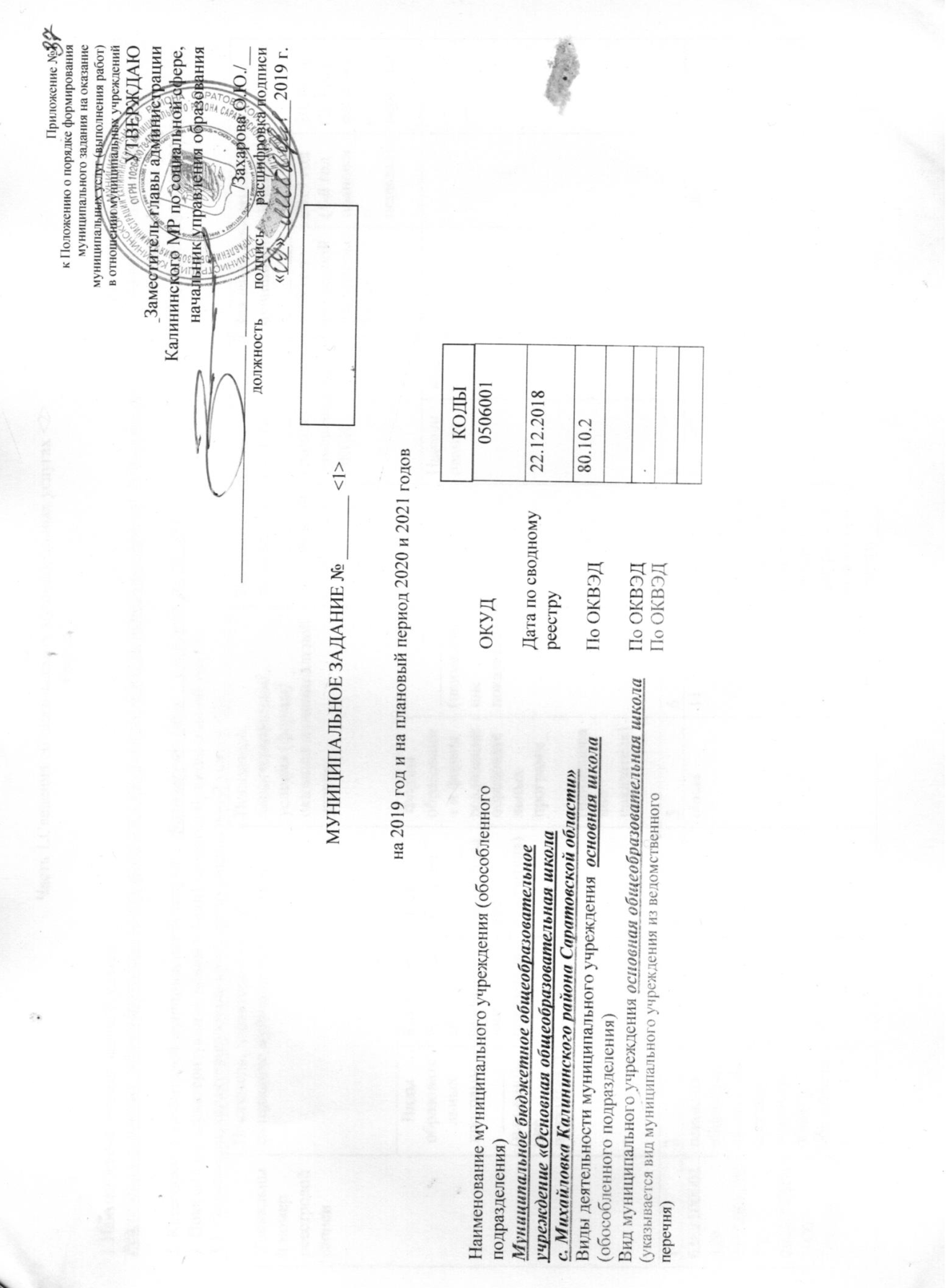 Приложение №1к Положению о порядке формирования муниципального задания на оказаниемуниципальных услуг (выполнения работ) в отношении муниципальных учрежденийУТВЕРЖДАЮ
 Заместитель главы администрации Калининского МР по социальной сфере, начальник управления образования__________________________  ____________  ___/Захарова О.Ю./__должность       подпись      расшифровка подписи«___»_______________2019 г.МУНИЦИПАЛЬНОЕ ЗАДАНИЕ № _______ <1>на 2019 год и на плановый период 2020 и 2021 годовЧасть 1.Сведения об оказываемых муниципальных услугах <2>Раздел_1.Наименование муниципальной услуги:                                                                                                                                           Уникальный номерРеализация основных  общеобразовательных программ начального общего, основного общего  образования                    по ведомственному   перечню	                                                                                                                                                                                                                   муниципальных услуг2. Категории потребителей муниципальной услуги     физические лица     с 6,6 лет  до 18 лет                                                 117870003010002020081003. Показатели, характеризующие объем и (или) качество муниципальной услуги:3.1. Показатели, характеризующие качество муниципальной услуги <3>допустимые  (возможные)  отклонения  от  установленных показателей качествамуниципальной   услуги,   в   пределах  которых  муниципальное задание            считается выполненным (процентов) 3.2. Показатели, характеризующие объем муниципальной услуги:Допустимые  (возможные)  отклонения  от  установленных  показателей  объемамуниципальной  услуги,   в   пределах  которых  муниципальное  заданиесчитается выполненным (процентов)4. Нормативные  правовые  акты, устанавливающие размер платы (цену, тариф) либо порядок ее (его) установления:5. Порядок оказания муниципальной услуги5.1.    Нормативные    правовые   акты,   регулирующие   порядок   оказания муниципальной услуги (наименование, номер и дата нормативного правового акта)1.Закон Российской Федерации от 29.12.2012г. № 273-ФЗ «Об образовании в Российской Федерации»; 2.Постановление Правительства Российской Федерации от 19 марта 2011 г. №196 «Об утверждении Типового положения об общеобразовательном учреждении»;3.Постановление Главного санитарного врача Российской Федерации от 29 декабря 2010 г. №189 «Об утверждении САНПИН 2.4.2.2821-10» Санитарно- эпидемиологические требования к условиям и организации обучения в общеобразовательных учреждениях»4.Постановление главы администрации Калининского МР  от 17 ноября 2011 года №1657 «Об утверждении порядка определения объема и условий предоставления субсидий из бюджета Калининского муниципального района муниципальным бюджетным и муниципальным автономным учреждениям»5. Постановление администрации Калининского муниципального района от 26.08.2015 №1161 «Об утверждении Порядка формирования, ведения и утверждения ведомственных перечней муниципальных услуг и работ оказываемых и выполняемых муниципальными учреждениями»6. Постановление администрации Калининского муниципального района от 25 декабря 2015 года № 1800 «Об утверждении положения о порядке формирования муниципального задания на оказание муниципальных услуг (выполнение работ) в отношении муниципальных учреждений и финансового обеспечения выполнения муниципального задания»5.2.  Порядок  информирования  потенциальных  потребителей муниципальной услуги:Часть 2. Сведения о выполняемых работахРаздел_____________1.Наименование работы_____________________________________________________________   Уникальный номер_________________________________________________________________________________    по ведомственному_________________________________________________________________________________    перечню2. Категории потребителей работы___________________________________________________   муниципальных_________________________________________________________________________________    услуг_________________________________________________________________________________3. Показатели, характеризующие объем и (или) качество работы:3.1. Показатели, характеризующие качество работы  <5>допустимые  (возможные)  отклонения  от  установленных показателей качества работы,  в  пределах  которых муниципальное задание считается выполненным (процентов)         3.2. Показатели, характеризующие объем работы:допустимые  (возможные)  отклонения  от  установленных  показателей  объема работы,  в  пределах  которых муниципальное задание считается выполненным (процентов)Часть 3. Прочие сведения о муниципальном задании <6>1. Основания для досрочного прекращения выполнения муниципального заданияРеорганизация МБОУ; ликвидация МБОУ; аннулирование лицензии на право ведения образовательной деятельности; инициатива родителей (законных представителей.2.  Иная  информация,  необходимая для выполнения (контроля за выполнением) муниципального задания ____________________________________________________________________________________________________________________________________________________________________________3. Порядок контроля за выполнением муниципального задания4. Требования к отчетности о выполнении муниципального задания _________________________________________________________________________4.1.  Периодичность  представления  отчетов  о  выполнении муниципального задания _________________________________________________________4.2. Сроки представления отчетов о выполнении муниципального задания Количественные  показатели – 1 раз в год (по данным на 01 сентября, не позднее 15 числа месяца следующего за отчетным.)  4.3. Иные требования к отчетности о выполнении государственного задания ______________________________________________________________________________________________________________________________________________________________________________________________________5. Иные показатели, связанные с выполнением государственного задания, <7> ________________________________________________________________<1> Номер муниципального задания присваивается в информационной системе Министерства финансов Российской Федерации.<2> Формируется при установлении государственного задания на оказание муниципальной услуги (услуг) и работы (работ) и содержит требования к оказанию муниципальной услуги (услуг) раздельно по каждой из муниципальных услуг с указанием порядкового номера раздела.<3> Заполняется при установлении показателей, характеризующих качество муниципальной услуги, в ведомственном перечне муниципальных услуг и работ.<4> Формируется при установлении муниципального задания на оказание муниципальной услуги (услуг) и работы (работ) и содержит требования к выполнению работы (работ) раздельно по каждой из работ с указанием порядкового номера раздела.<5> Заполняется при установлении показателей, характеризующих качество работы, в ведомственном перечне государственных услуг и работ.<6> Заполняется в целом по муниципальному заданию.<7> В числе иных показателей может быть указано допустимое (возможное) отклонение от выполнения муниципального задания, в пределах которого оно считается выполненным, при принятии органом, осуществляющим функции и полномочия учредителя муниципальных бюджетных или автономных учреждений, главным распорядителем средств бюджета Калининского муниципального района, в ведении которого находятся муниципальные казенные учреждения, решения об установлении общего допустимого (возможного) отклонения от выполнения муниципального задания, в пределах которого оно считается выполненным (в процентах). В этом случае допустимые (возможные) отклонения, предусмотренные в подпунктах 3.1 и 3.2 настоящего муниципального задания, не заполняются.050600122.12.201880.10.2Наименование муниципального учреждения (обособленного подразделения)    Муниципальное бюджетное общеобразовательноеучреждение «Основная общеобразовательная школа с. Михайловка Калининского района Саратовской области»                                                             ОКУД Дата по сводномурееструВиды деятельности муниципального учреждения  основная школа(обособленного подразделения)   По ОКВЭДВид муниципального учреждения основная общеобразовательная школа                                     (указывается вид муниципального учреждения из ведомственного перечня)По ОКВЭДВид муниципального учреждения основная общеобразовательная школа                                     (указывается вид муниципального учреждения из ведомственного перечня)По ОКВЭДВид муниципального учреждения основная общеобразовательная школа                                     (указывается вид муниципального учреждения из ведомственного перечня)Уникальный номер реестровой записиПоказатель, характеризующий содержание муниципальной услугиПоказатель, характеризующий содержание муниципальной услугиПоказатель, характеризующий содержание муниципальной услугиПоказатель, характеризующий условия (формы) оказания муниципальной услугиПоказатель, характеризующий условия (формы) оказания муниципальной услугиПоказатель качества муниципальной услугиПоказатель качества муниципальной услугиПоказатель качества муниципальной услугиЗначение показателя качества муниципальной услугиЗначение показателя качества муниципальной услугиЗначение показателя качества муниципальной услугиЗначение показателя качества муниципальной услугиУникальный номер реестровой записиПоказатель, характеризующий содержание муниципальной услугиПоказатель, характеризующий содержание муниципальной услугиПоказатель, характеризующий содержание муниципальной услугиПоказатель, характеризующий условия (формы) оказания муниципальной услугиПоказатель, характеризующий условия (формы) оказания муниципальной услугинаименование показателяединица измерения по ОКЕИединица измерения по ОКЕИ2018 год (очередной финансовый год)2019 год (1-й год планового периода)2019 год (1-й год планового периода)2020год (2-й год планового периода)Уникальный номер реестровой записиВиды образовательных программ________(наименование показателя)Категория потребителей_____(наименование показателя)Место обучения________(наименование показателя) Формы образования и формы реализации образовательных программ___(наименование показателя)_______(наименование показателя)наименование показателяединица измерения по ОКЕИединица измерения по ОКЕИ2018 год (очередной финансовый год)2019 год (1-й год планового периода)2019 год (1-й год планового периода)2020год (2-й год планового периода)Уникальный номер реестровой записиВиды образовательных программ________(наименование показателя)Категория потребителей_____(наименование показателя)Место обучения________(наименование показателя) Формы образования и формы реализации образовательных программ___(наименование показателя)_______(наименование показателя)наименование показателяНаименованиекод123456789101011126362100001329075506117870003010001011000101109основная общеобразовательная программа начальногообщего образованияочная11Уровень усвоения обучающимися основной общеобразовательной программы начального  общего образования по завершении первой ступени общего образования%1001001001002.Полнота реализации основной общеобразовательной программы начального, общего образования%1001001001003.Уровень соответствия учебного плана общеобразовательного учреждения требованиям федерального базисного плана%1001001001004.Доля родителей (законных представителей), удовлетворенных условиями и качеством предоставляемой услуги%949496965.Доля своевременно устраненных общеобразовательным учреждением нарушений, выявленных в результате проверок органами исполнительной власти субъектов Российской Федерации, осуществляющими функции по контролю и надзору в сфере образованияЕд.3322636210000132907550611791000301000201003101108основная общеобразовательная программа основногообщего образованияочная12Уровень усвоения обучающимися основной общеобразовательной программы основного общего образования по завершении ступеней общего образования%1001001001002.Полнота реализации основной общеобразовательной программы  основного общего образования%1001001001003.Уровень соответствия учебного плана общеобразовательного учреждения требованиям федерального базисного плана%1001001001004.Доля родителей (законных представителей), удовлетворенных условиями и качеством предоставляемой услуги%949495955.Доля своевременно устраненных общеобразовательным учреждением нарушений, выявленных в результате проверок органами исполнительной власти субъектов Российской Федерации, осуществляющими функции по контролю и надзору в сфере образованияЕд.3322Уникальный номер реестровой записиПоказатель, характеризующий содержание муниципальной услугиПоказатель, характеризующий содержание муниципальной услугиПоказатель, характеризующий содержание муниципальной услугиПоказатель, характеризующий условия (формы) оказания муниципальной услугиПоказатель, характеризующий условия (формы) оказания муниципальной услугиПоказатель объема муниципальной услугиПоказатель объема муниципальной услугиПоказатель объема муниципальной услугиЗначениепоказателя объема муниципальной услугиЗначениепоказателя объема муниципальной услугиЗначениепоказателя объема муниципальной услугиСреднегодовой размер платы (цена, тариф)Среднегодовой размер платы (цена, тариф)Среднегодовой размер платы (цена, тариф)Уникальный номер реестровой записиПоказатель, характеризующий содержание муниципальной услугиПоказатель, характеризующий содержание муниципальной услугиПоказатель, характеризующий содержание муниципальной услугиПоказатель, характеризующий условия (формы) оказания муниципальной услугиПоказатель, характеризующий условия (формы) оказания муниципальной услугинаименование показателяединица измерения по ОКЕИединица измерения по ОКЕИ2016 год (очередной финансовый год)2017 год (1-й год планового периода)2018 год (2-й год планового периода)2016 год (очередной финансовый год)2017 год (1-й год планового периода)2018год (2-й год планового периода)Уникальный номер реестровой записи(наименование показателя)(наименование показателя)Всего человек ________(наименование показателя)_________(наименование показателя)_______(наименование показателя)наименование показателянаименованиекод2016 год (очередной финансовый год)2017 год (1-й год планового периода)2018 год (2-й год планового периода)2016 год (очередной финансовый год)2017 год (1-й год планового периода)2018год (2-й год планового периода)1234567891011121314156362100001329075506117870003010001011000101109основная общеобразовательная программа начальногообщего образования11очнаяКоличество обучающихся, получивши муниципальную услугучеловек1111116362100001329075506117870003010001011000101108основная общеобразовательная программа основногообщего образования12очнаяКоличество обучающихся, получивши муниципальную услугучеловек121212Нормативный правовой актНормативный правовой актНормативный правовой актНормативный правовой актНормативный правовой актвидпринявший органдатаномернаименование12345Способ информированияСостав размещаемой информацииЧастота обновления информации123Средства массовой информацииИнформация о проводимых мероприятиях в ОУПо мере необходимостиНа сайте муниципального бюджетного образовательного учрежденияНаименование учрежденияФИО руководителяПолный адрес, телефонУстав учрежденияСвидетельство о государственной регистрацииРешение о создании учрежденияНомер и дата выдачи лицензии на право ведения образовательной деятельностиНомер свидетельства о государственной аккредитацииПравила приема в учреждение и перечень необходимых документовИнформация на сайте оперативно обновляется при любых изменениях в документацииИндивидуальная работа с родителямиЗаключение договоров, Знакомство с нормативно-правовыми документами регламентирующие работу учрежденияПо мере необходимостиРодительские собрания, публичный докладИнформация о результатах контроля над выполнением муниципального задания, отчет о выполнении муниципального заданияНе менее 1 раза в годУникальный номер реестровой записиПоказатель, характеризующий содержание работы (по справочникам)Показатель, характеризующий содержание работы (по справочникам)Показатель, характеризующий содержание работы (по справочникам)Показатель, характеризующий условия (формы) выполнения работы (по справочникам)Показатель, характеризующий условия (формы) выполнения работы (по справочникам)Показатель качества работыПоказатель качества работыПоказатель качества работыЗначение показателя качества работыЗначение показателя качества работыЗначение показателя качества работыУникальный номер реестровой записиПоказатель, характеризующий содержание работы (по справочникам)Показатель, характеризующий содержание работы (по справочникам)Показатель, характеризующий содержание работы (по справочникам)Показатель, характеризующий условия (формы) выполнения работы (по справочникам)Показатель, характеризующий условия (формы) выполнения работы (по справочникам)наименование показателяединица измерения по ОКЕИединица измерения по ОКЕИ20__ год (очередной финансовый год)20__ год (1-й год планового периода)20__ год (2-й год планового периода)Уникальный номер реестровой записи________(наименование показателя)________(наименование показателя)________(наименование показателя)_________(наименование показателя)_______(наименование показателя)наименование показателянаименованиекод123456789101112Уникальный номер реестровой записиПоказатель, характеризующий содержание работы (по справочникам)Показатель, характеризующий содержание работы (по справочникам)Показатель, характеризующий содержание работы (по справочникам)Показатель, характеризующий условия (формы) выполнения работы (по справочникам)Показатель, характеризующий условия (формы) выполнения работы (по справочникам)Показатель объема работыПоказатель объема работыПоказатель объема работыПоказатель объема работыЗначение показателя объема работыЗначение показателя объема работыЗначение показателя объема работыУникальный номер реестровой записиПоказатель, характеризующий содержание работы (по справочникам)Показатель, характеризующий содержание работы (по справочникам)Показатель, характеризующий содержание работы (по справочникам)Показатель, характеризующий условия (формы) выполнения работы (по справочникам)Показатель, характеризующий условия (формы) выполнения работы (по справочникам)наименование показателяединица измерения по ОКЕИединица измерения по ОКЕИописание работы20__ год (очередной финансовый год)20__ год (1-й год планового периода)20__ год (2-й год планового периода)Уникальный номер реестровой записи________(наименование показателя)________(наименование показателя)________(наименование показателя)_________(наименование показателя)_______(наименование показателя)наименование показателянаименованиекодописание работы20__ год (очередной финансовый год)20__ год (1-й год планового периода)20__ год (2-й год планового периода)12345678910111213Форма контроляПериодичностьОрганы власти, осуществляющие контроль за выполнением муниципального задания123Текущий контроль:- внутренний- внешнийПо мере необходимостиРуководители  образовательных учреждений и их заместители, Управление образования администрации Калининского МРПлановые проверкиВ соответствии с планом графикомРоспотребнадзор, органы Государственной противопожарной службы и другие государственные и муниципальные контролирующие органы